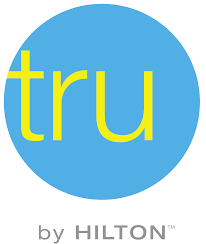 Tru by Hilton Dallas Market Center1949 N Stemmons Freeway, Dallas, TX 75207Double Queen $151King $151Parking $20 per vehicle per nightTo make reservationshttps://www.hilton.com/en/attend-my-event/dfwmmru-tcf-3b7d6e4c-919e-4b1d-9c99-0b430f125193/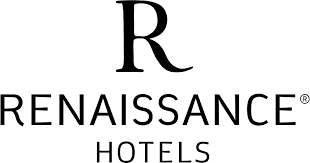 Renaissance Dallas Hotel2222 North Stemmons Freeway, Dallas, TX 75207Double/Queen $154 (gov per diem)King $154 (gov per diem)Group: FCCLA State Conference Overflow Room BlockParking, Overnight Valet $32To Make Reservations:https://www.marriott.com/events/start.mi?id=1686172427091&key=GRP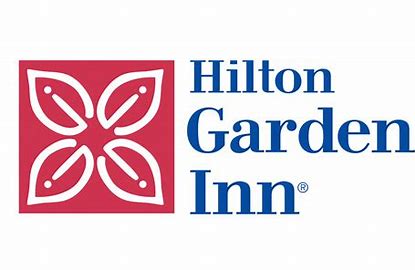 Hilton Garden Inn - Dallas Market Center2325 North Stemmons Freeway, Dallas, TX 75207King Deluxe with Sleeper Sofa $159Standard King $159Group:  2024 State Leadership ConferenceOvernight Parking IncludedTo Make Reservations:https://www.hilton.com/en/attend-my-event/dalmagi-csl1-e35c183e-c0b6-4886-832d-4c68da4fa438/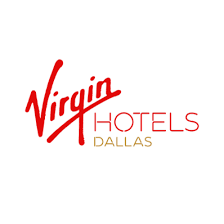 Virgin Hotels Dallas1445 Turtle Creek Blvd, Dallas, TX 75207Chamber Double Queens  $165Chamber Kings $165Group: FCCLA Overflow BlockOvernight Parking – Valet Only $48To Make Reservations:Call Hotel Directly (469) 359-7700https://virginhotels.com/dallas/reservations#/booking/step-2?arrive=04%2F11%2F2024&depart=04%2F14%2F2024&adults=1&group=7826557